COMMONWEALTH OF MASSACHUSETTSMASSACHUSETTS DIVISION OF STANDARDSONE ASHBURTON PLACE RM 1115BOSTON, MA 02108617-727-3480RENEWAL APPLICATION FOR REGISTERED MOTOR VEHICLE REPAIR SHOPS	Registration fee is Four hundred and fifty dollars ($450.00) for a three year period.In addition to the registration fee of $450.00 dollars, a surety bond or letter of credit in the amount of $10,000.00 must be on file with the Division of Standards.  If a new bond is required, the original bond must accompany this application in accordance with the requirements of Massachusetts General Law Chapter 100A Section 2A.  The form of payment accepted are: check or money order.   Make check payable to the Commonwealth of Massachusetts. Please note: Cash is no longer accepted as a form of payment.TYPE OF SHOP: AUTO BODY ONLY __________ GLASS SHOP ONLY___________ AUTO AND GLASS _______________IS THIS A RENEWAL? YES_______ NO _________ IF YES WHAT IS YOUR RS/RG NUMBER? _______________________PLEASE PRINTNAME OF OWNER OR OF PERSON IN CHARGE: ______________________________________________________________BUSINESS NAME: _________________________________________________________________________________________BUSINESS ADDRESS: ______________________________________________________________________________________CITY/TOWN _____________________________ ZIP CODE: ______________________ TELEPHONE: ___________________FEDERAL ID OR SOCIAL SECURITY NO.: _________________________ SALES TAX NO.: __________________________EMAIL ADDRESS: ________________________________________________________________________________________NAME OF LICENSED APPRAISER IN YOUR EMPLOY: ________________________________________________________APPRAISER’S LICENSE NUMBER: ____________________________ IF THE NAME ABOVE IS DIFFERENT FROM THE OWNER OF BUSINESS, A LETTER MUST ACCOMPANY THIS APPLICATION CONFIRMING EMPLOYMENT AND STAMPED WITH THE INDIVIDUAL’S APPAISER’S SEAL.HAZARDOUS WASTE IS NUMBER: _________________________________________________________________________LIABILITY INSURER: ____________________________________ POLICY NO.: _____________________________________IF APPLICANT IS A FIRM, PARTNERSHIP, ASSOCIATION OR CORPORATION THE FOLLOWING MUST BE COMPLETED:NAME: _____________________________ ADDRESS: ________________________ TITLE _____________________NAME: _____________________________ ADDRESS: ________________________ TITLE _____________________NAME: _____________________________ ADDRESS: ________________________ TITLE _____________________THE NAMES AND RESIDENCES OF OTHER PERSONS HAVING A DIRECT OR INDIRECT FINANCIAL INTEREST IN THE BUSINESS THAT IS TO BE CONDUCTED UNDER THIS REGISTRATION ARE AS FOLLOWS:NAME: _____________________________ ADDRESS: ________________________ TITLE _____________________NAME: _____________________________ ADDRESS: ________________________ TITLE _____________________NAME: _____________________________ ADDRESS: ________________________ TITLE _____________________HAVE YOU OR ANY PERSON LISTED BEEN CHARGED WITH, INDICTED FOR OR CONVICTED OF A FELONY DURING THE LAST FIVE (5) YEARS?  IF YES, GIVE DETAILS BELOW.____________________________________________________________________________________________________________________________________________________________________________________________________________________________________________________________________________________________________________________________________HAVE YOU OR ANY PERSON LISTED BEEN A PARTY IN ANY PROCEEDINGS PENDING IN ANY COURT INVOLVING FRAUD, DECEIT OR MISREPRESENTATION?  IF YES EXPLAIN FULLY BELOW.____________________________________________________________________________________________________________________________________________________________________________________________________________________________________________________________________________________________________________________________________HAVE YOU OR ANY PERSONS LISTED OR ANY MOTOR VEHICLE REPAIR SHOP IN WHICH YOU OR ANY PERSON LISTED HAD DIRECT OR INDIRECT FINANCIAL INTEREST, HAD A PREVIOUS APPLICATION DENIED OR A CERTIFICATE OR REGISTRATION SUSPENDED, REVOKED OR SURRENDERED?  IF YES FULLY EXPLAIN BELOW.____________________________________________________________________________________________________________________________________________________________________________________________________________________________________________________________________________________________________________________________________ARE THE PUBLIC AREAS OF THIS FACILITY THAT YOU ARE APPLYING FOR REGISTRATION ACCESSIBLE TO PERSONS WITH DISABILITIES?  _________ YES ___________ NO.PURSUANT TO MASSACHUSETTS GENERAL LAWS CHAPTER 100A, I CERTIFY UNDER THE PENALTIES OF PERJURY THAT I HAVE FILED ALL STATE TAX RETURNS AND PAID STATE TAXES REQUIRED UNDER STATE LAW, THAT I HAVE COMPLIED WITH ALL LOCAL PERMITS, AND LICENSE REQUIREMENTS AND THAT ALL THE STATEMENTS CONTAINED IN THIS APPLICATION, TO THE BEST OF MY KNOWLEDGE AND BELIEF ARE TRUE._________________________________________________ 		        				____________________SIGNATURE OF APPLICANT                                                                                                                      DATEIF APPLICANT IS A FIRM, PARTNERSHIP, ASSOCIATION OR CORPORATION:__________________________________________________	                                                                        ____________________SIGNATURE OF AUTHORIZED OFFICER	                                                                                      DATE__________________________________________________NAME AND TITLE OF AUTHORIZED OFFICER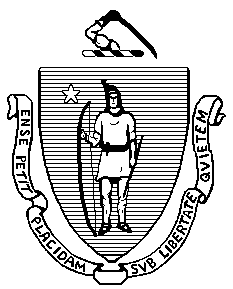 